Crea el siguiente ejercicio usando tabulaciones y relleno entre cada columna de datos.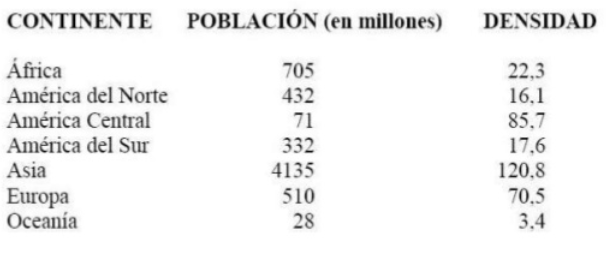 2. Crea el estilo de texto con el nombre: Elegante1Con el siguiente formato:Fuente Comic Sans MS tam. 14, Negrita, Cursiva, subrayado por palabras, Color de fondo azul oscuro y color de fente Blanca.3. Busca información sobre la Brecha Digital y crea un documento con 3 subtemas, luego:Crea una sección para cada subtemaCrea encabezados y pies de páginas diferente para cada sección. Numera las páginas.Crea su tabla de contenido 4. Envía tu examen por correo a rcordobamx@gmail.com